Zimní liga mölkky 2017 – 18Road to EUROMÖLKKY 2018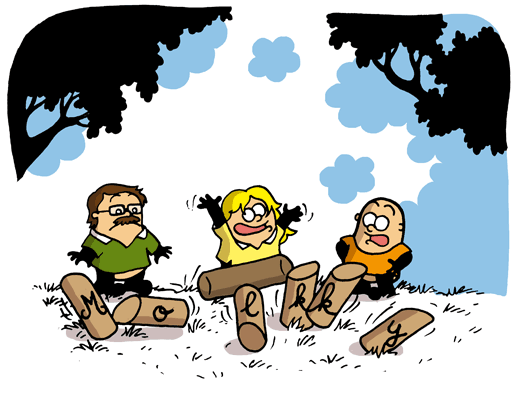 Sportovní hala Zruč nad Sázavousobota 9. prosince 2017   17:00 – 20:00  dvojicepondělí 1. ledna 2018   13:30 – 19:00   3. Novoroční házení jedn. a dv.sobota 27. ledna 2018   17:00 – 20:00  jednotlivcisobota 3. března 2018   9:00 – 12:00   dvojiceTURNAJ MASTERS ZIMNÍ LIGY MÖLKKY   sobota 14. dubna 2018  10:00 pro nejlepších 16 hráčů průběžného pořadí, umělá tráva na teniseuzávěrka přihlášek a losování vždy 15 minut před zahájením vklady vždy 100 Kč za hráče, permanentka 300 Kč, mládež a důchodci polovinu první čtyři hráči získávají volné startovné 500,- na EUROMÖLKKY 21. – 22. 7. 2018 přihlášky a informace leos.fiala@volny.cz, m. 777 922 395, www.zazrucveselejsi.cz bodování dvojice 4 – 3 – 2 – 1, jednotlivci 5 – 4 – 3 – 2 – 1 plus bod za každou výhru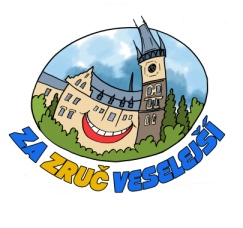 